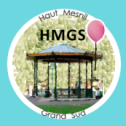 Le jeudi 29 mars 2018Du Chocolat au parfum en passant par un restaurant gastronomiqueMontrouge-Neuville aux Bois-CHAMEROLLES-MONTROUGEBulletin d’inscription :Nom et prénom…………………………………………………………………………………………………………………..Adresse mail :…………………………………………………………………………………………………………………….. N° PORTABLE : pour envoi éventuel SMS :……………… …………………………………………………………….M’inscris à la sortie du 29 mars 2018Bulletin à remettre pour le 20 mars 2018:Tarif : 78,50 euros tout compris par personneChèque à joindre au bulletinDate                                                                                                                            Signature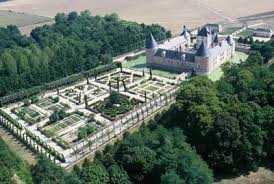 